Unidad 4. “ME CUIDAN Y CUIDO”En pandilla. Cuidamos la Naturaleza.Buenos días peques:Como sabéis en este tema de valores estamos aprendiendo cómo nos cuidan y cómo nosotros también cuidamos de los demás, de los seres vivos y de las cosas que nos rodean.Continuando con el tema, os proponemos las siguientes actividades relacionadas con la naturaleza y cómo podemos cuidarla. Os enviamos dos fichas, que corresponden a la primera y a la segunda sesión de valores semanales de nuestro horario lectivo.Unidad 4. “ME CUIDAN Y CUIDO”En pandilla. Cuidamos la Naturaleza.PRIMERA FICHAVeamos el vídeo de la siguiente canción.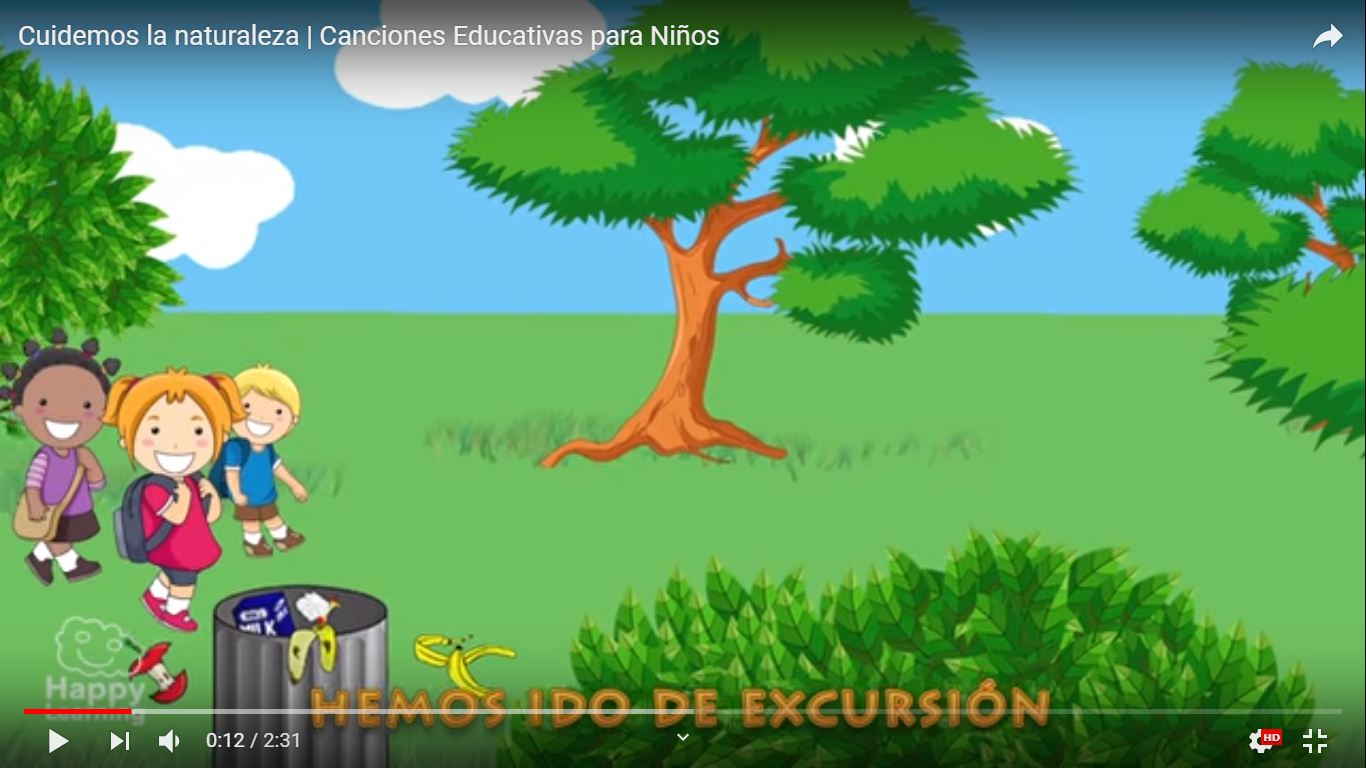 Canción: Cuidemos la Naturaleza: https://www.youtube.com/watch?v=cvakvfXj0KEEscribe lo que sucede en el vídeo de la canción.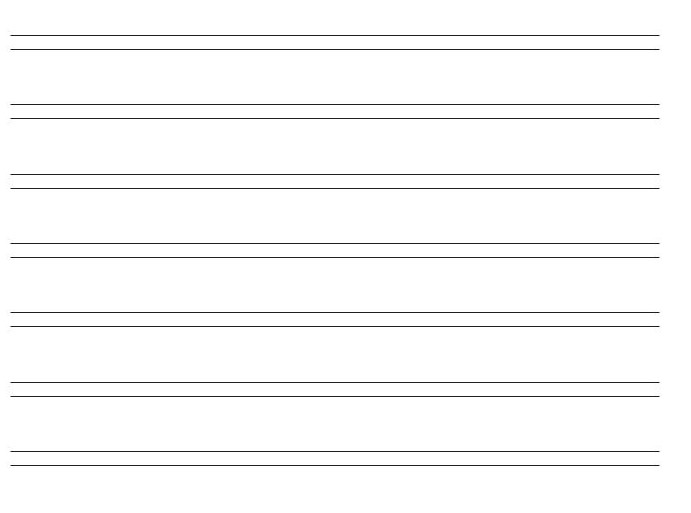 Unidad 4. “ME CUIDAN Y CUIDO”En pandilla. Cuidamos la Naturaleza.SEGUNDA FICHADibuja qué ocurriría si no cuidáramos de la naturaleza.Veamos el vídeo de la Triple “R”.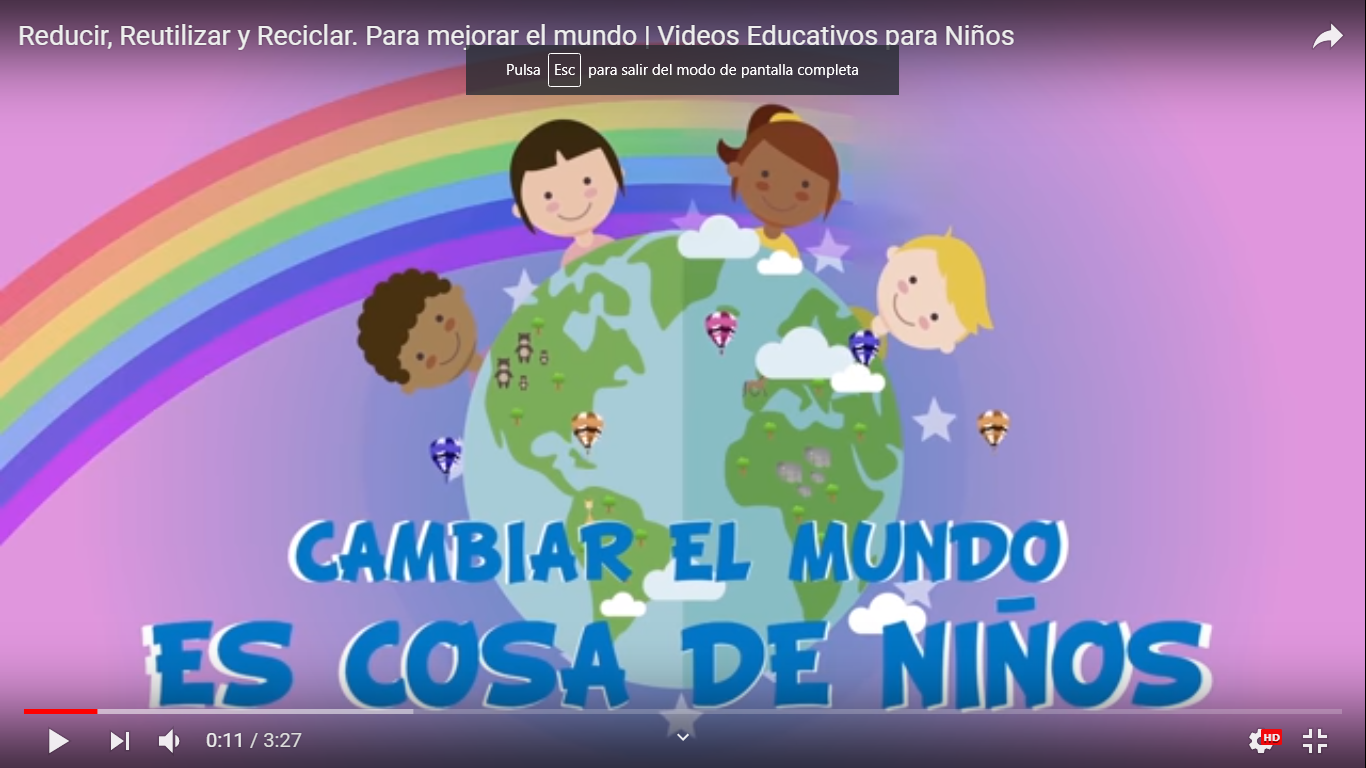                     Reducir, Reutilizar y Reciclar para mejorar el mundo.                             https://www.youtube.com/watch?v=cvakvfXj0KE&t=1sEscribe cómo cuidas la naturaleza relacionada con las triple “R”.  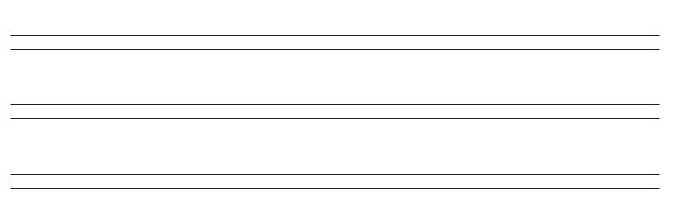 Cómo Reduces:Cómo Reutilizas:Cómo Reciclas:   